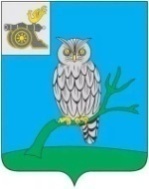 АДМИНИСТРАЦИЯ МУНИЦИПАЛЬНОГО ОБРАЗОВАНИЯ«СЫЧЕВСКИЙ РАЙОН»  СМОЛЕНСКОЙ ОБЛАСТИ П О С Т А Н О В Л Е Н И Еот  13 февраля 2024 года  № 60О признании утратившим силу постановления Администрации Сычевского городского поселения Сычевского района Смоленской области от 11.03.2009 г. №17Администрация муниципального образования «Сычевский район»                Смоленской области п о с т а н о в л я е т:1. Признать утратившим силу постановление Администрации Сычевского городского поселения Сычевского района Смоленской области от 11.03.2009 г. №17 «О минимальном размере оплаты труда». 2. Обнародовать настоящее постановление путем размещения                             на  информационном стенде в здании Администрации муниципального образования «Сычевский район» Смоленской области, а также на официальном сайте органов местного самоуправления муниципального образования «Сычевский район» Смоленской области в информационно-телекоммуникационной сети «Интернет».Глава муниципального образования«Сычевский район» Смоленской области                                        Т.П. Васильева